Nombre                                                                fecha                                                                    horaEscribe la persona, el pronombre, y dos adjetivos descriptivos. *Usa concordancia = cambia el adjetivo cuando necesario. Usa tu lista de vocabulario.ATENCIÓN:  (Make sure to watch the screencast prior to doing the next exercises). Descripción personal: Escribe los adjetivos.¿Cómo eres tú? “Yo soy ________________________, _______________________, y muy ______________________. Yo soy un poco __________________________. Pero yo no soy ______________________.”Escribe el Pronombre correcto y la forma correcta del verbo Ser.   Práctica.Paco- él esLola- _______________________Paco y Lola- ___________________Tú y Juan- ___________________________Ud. y Lola- ___________________________Tú y yo- _____________________________Paco y yo- ___________________________El Sr. Gunderson- _____________________La Señora de La Torre y la Sra. Travers- _______________________Lola y Rosa- ____________________________Juan, Pedro y Carmen- ___________________Juan, Paco y José- ______________________Mi amigo- ______________________Mis amigas- _____________________Yo y tu  amigo- ___________________la fotola(s) persona(s)2 adjetivospersonas famosas o personajes ficticiosla(s) personas2 adjetivos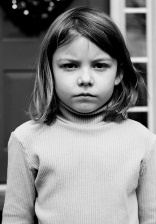 Persona- La chicaPronombre- ella Adjetivos- seria y reservada.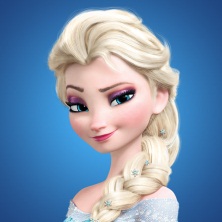 Persona- Pronombre- Adjetivos- 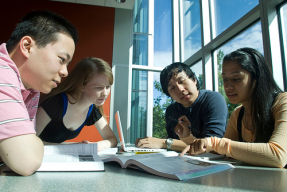 Persona- Pronombre- Adjetivos- 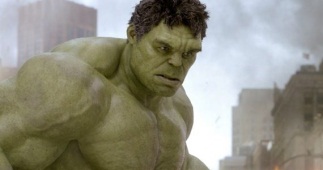 Persona- Pronombre- Adjetivos- 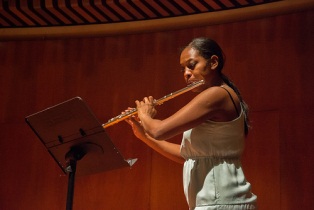 Persona- Pronombre- Adjetivos- 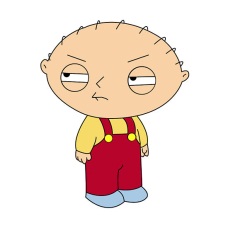 Persona- Pronombre- Adjetivos- 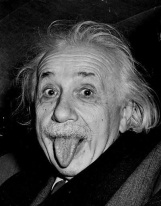 Persona- Pronombre- Adjetivos- 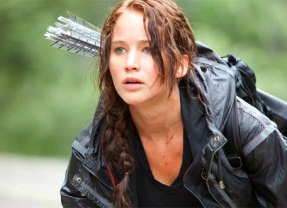 Persona- Pronombre- Adjetivos- 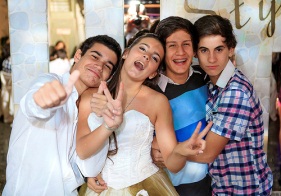 Persona- Pronombre- Adjetivos- 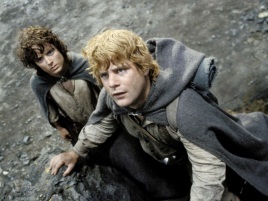 Persona- Pronombre- Adjetivos- 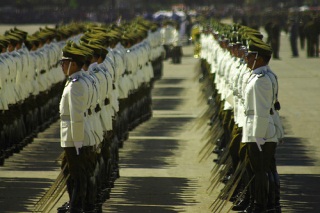 Persona- Pronombre- Adjetivos- 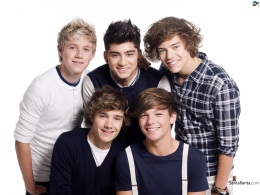 Persona- Pronombre- Adjetivos- 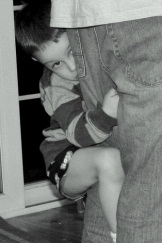 Persona- Pronombre- Adjetivos- 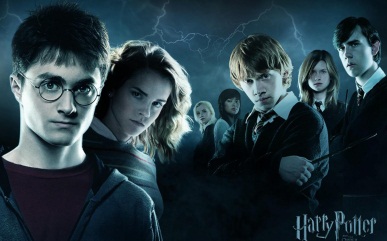 Persona- Pronombre- Adjetivos- 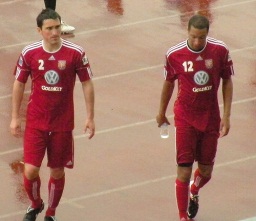 Persona- Pronombre- Adjetivos- ¿original?Persona- Pronombre- Adjetivos- 